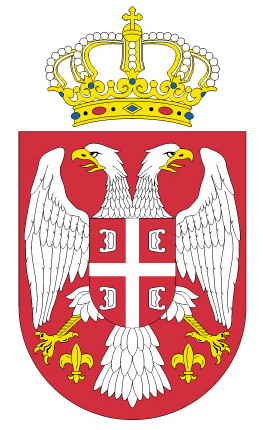         Република Србија        МИНИСТАРСТВО   ОМЛАДИНЕ И СПОРТА    Број:404-02-00009/5/2014-02Датум: 12.фебруар 2014. године             Б е о г р а дПОТЕНЦИЈАЛНИМ ПОНУЂАЧИМА ЗА ЈАВНУ НАБАВКУ 7/2014ПОЈАШЊЕЊЕ КОНКУРСНЕ ДОКУМЕНТАЦИЈЕУ конкурсној документацији на страни 33/39, у чл.6 Модела уговора дошло је до техничке грешке у вези са периодом  важења уговора.Напомињемо да, уместо до 31. децембра 2013.године, уговор се закључује на период до 31.децембра 2014.године. КОМИСИЈА